                                     St. Bonaventure Family Religious Ed 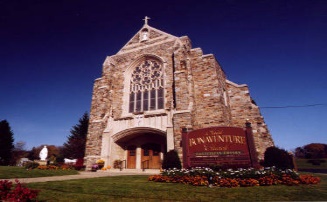                              ~ Remote Lesson 1 ~                                                                   Sunday Nov. 1  ~   All Saints DayAs a family, please read the Gospel written by Matthew that you will hear at Church.Watch the 30 minutes of videos as a family and talk about the Gospel Reading and All Saints Day.  (RED indicates the video is geared to younger kids, BLUE is for older kids BUT watch as a family, GREEN is more sophisticated for adults. https://www.youtube.com/watch?v=Oy66_pgeORA  Halloween/All Saints' Day explained with LEGO (6 mins)https://www.youtube.com/watch?v=Mad1Jgf0jow.  Like a marathon (7mins)https://www.youtube.com/watch?v=0-8JAnD6jvI.  What Is stopping you from becoming a Saint (9mins)https://www.youtube.com/watch?v=_EU-lAFC2eo. Bishop Barron: Sainthood, sanctity and what makes us holyFamily discussion questions:  (1)  Share a memory of going 'trick or treating."  What was fun about it?  What kind of candy did you hope to receive ?  Now share a time you went to Mass and felt it was fun?  And what did you receive at that Mass that made you feel good?  And if you can't think of something - what do you think was missing from that Mass?  (2)  Jesus asks us to be different and to embrace life with its various ups and downs.  In the beatitudes we just read from Matthew's Gospel what do you think is the reason why Jesus calls "blessed" or "happy" all those opposite experiences in life?  What can be discovered in and through each of them?